ใบสมัครการศึกษาทางไกล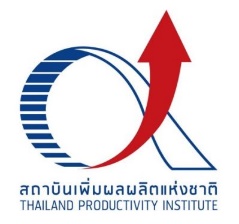 หลักสูตร ทักษะการเป็นหัวหน้างาน (Supervisory Skill) รุ่น 33วันที่ 13 พฤษภาคม – 16 มิถุนายน 2562ข้อมูลหน่วยงานและที่อยู่ สำหรับออกใบเสร็จชื่อหน่วยงาน ภาษาไทย…….............................................................................................................................................................ที่อยู่สำหรับออกใบเสร็จ..................................................................................................................................................................... ........................................................................................................................................รหัสไปรษณีย์..........................................ที่อยู่สำหรับส่งเอกสาร...................................................................................................................................................................... ........................................................................................................................................รหัสไปรษณีย์..........................................เลขที่ผู้เสียภาษี 13 หลัก (เฉพาะครั้งแรกที่ใช้บริการ) ........................................................................สาขาที่..........................................ชื่อผู้ประสานงาน.............................................................................................................................................................................โทรศัพท์........................................................เบอร์ต่อ...................…มือถือ..................................................โทรสาร......................................E-mail (ใช้ในการตอบรับ/ รายงานผลการเรียน)…………………………………………….……………………………....................………….ประเภทกิจการ		O การบริการ      O การศึกษา      O การสาธารณสุข      O การผลิต      			O ภาครัฐ /รัฐวิสาหกิจ		O อื่นๆ โปรดระบุ...................................................      ข้อมูลผู้เข้าร่วมฝึกอบรม (โปรดกรอกข้อมูลให้ครบถ้วนทุกช่อง ถูกต้องและชัดเจน) ชื่อ-สกุล (ภาษาไทย).................................................................................................................	ตำแหน่ง ……………………………………	โทรศัพท์	 ......................................................	การศึกษา.........................................................	อีเมล...............................................................ชื่อ-สกุล (ภาษาไทย).................................................................................................................	ตำแหน่ง ……………………………………	โทรศัพท์	 ......................................................	การศึกษา.........................................................	อีเมล...............................................................ชื่อ-สกุล (ภาษาไทย).................................................................................................................	ตำแหน่ง ……………………………………	โทรศัพท์	 ......................................................	การศึกษา.........................................................	อีเมล...............................................................ชื่อ-สกุล (ภาษาไทย).................................................................................................................	ตำแหน่ง ……………………………………	โทรศัพท์	 ......................................................	การศึกษา.........................................................	อีเมล...............................................................ชื่อ-สกุล (ภาษาไทย).................................................................................................................	ตำแหน่ง ……………………………………	โทรศัพท์	 ......................................................	การศึกษา.........................................................	อีเมล...............................................................รวมค่าธรรมเนียมทั้งสิ้น.............................................................................................บาท  (รวม Vat แล้ว)ฝ่ายฝึกอบรม สถาบันเพิ่มผลผลิตแห่งชาติ โทรศัพท์ 02-619-5500 ต่อ 456 (เอราวรรณ) โทรสาร 02-619-8098  E-mail: distance@ftpi.or.th, arawan@ftpi.or.th